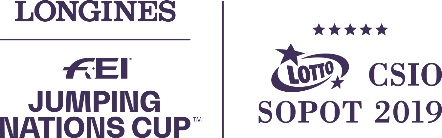 Zapraszamy na pokazy i atrakcje dodatkowe w strefie rodzinnejCZWARTEK13:00 oraz 16:00 - Pokaz koni Arabskich w strojach orientalnych – pokaz poprowadzi Katarzyna StawiskaPIĄTEK11:00 - Pokaz koni Arabskich w strojach orientalnych – pokaz poprowadzi Katarzyna Stawińska12:00 - Oprowadzanki na kucykach 13:00 - Warsztaty taneczne - ZUMBA 15:00 - Pokaz koni Arabskich w strojach orientalnych – pokaz poprowadzi Katarzyna StawińskaSOBOTA 11:00 - Oprowadzanki na kucykach11:30 - Pokaz koni Arabskich w strojach orientalnych – pokaz poprowadzi Katarzyna Stawińska12:30 - Pokaz psów - Agility13:30 - Pokaz gimnastyki artystycznej: klub sportowy SGA Gdynia 13:45 - Szkolenie psów ze schroniska do adopcji - Anna Leppert: Joker (zoopsycholog, behawiorysta)14:15 - Warsztaty samoobrony – Krav Maga Pomorze15:30 - Spotkanie z najlepszymi zawodnikami CSIO 5* SOPOT (autografy, wspólne zdjęcia)17:00 - Pokaz koni Arabskich w strojach orientalnych – pokaz poprowadzi Katarzyna Stawińska NIEDZIELA10:00 - Pokaz koni Arabskich w strojach orientalnych – pokaz poprowadzi Katarzyna Stawińska11:00 - Oprowadzanki na kucykach12:00 - Pokaz psów - Agility13:00 - Warsztaty taneczne - ZUMBA14:00 - Pokaz koni Arabskich w strojach orientalnych – pokaz poprowadzi Katarzyna Stawińska 